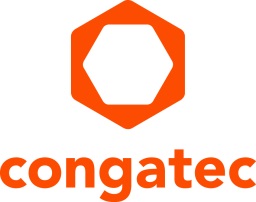 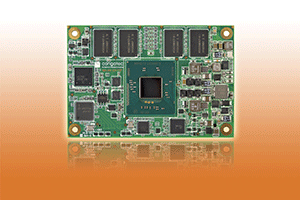 Testo e foto disponibili presso: http://www.congatec.com/pressIntelligent Systems Source incorona il conga-MA3 di congatec modulo dell'anno
San Diego, California, 28 aprile 2015 * * * congatec, Inc., società leader in servizi tecnologici per moduli di elaborazione embedded, computer monoscheda e servizi EDM, è lieta di annunciare che Intelligent Systems Source ha riconosciuto il mini-modulo conga-MA3 COM Express di tipo 10 modulo dell'anno. “Ogni mese la comunità di Systems Source esegue una ricerca su 1.000 prodotti.  ISS è entusiasta di dichiarare che congatec ha realizzato uno dei moduli COM Express di tipo 10 più ricercati tra un gruppo estremamente competitivo.  I partner industriali all'avanguardia come congatec sono ciò che rende l'ISS uno dei principali fornitori di tecnologia embedded.” James Pirie, Responsabile Progetto di Intelligent Systems Source.“congatec è veramente entusiasta del successo del modulo conga-MA3 Com Express di tipo 10.  Siamo felici di ricevere l'apprezzamento dell'ISS e il riconoscimento di modulo dell'anno per il nostro COM Express di tipo 10,” ha dichiarato Dan Demers, Direttore Marketing di congatec nelle Americhe.Il conga-MA3 è il primo mini-modulo COM Express di tipo 10 di congatec, nelle dimensioni di 55 x 84 mm e basato sulla serie di processori Intel® Atom™ E3800. Tra le caratteristiche dell'ultima generazione dei processori Intel Atom figurano il design a chip singolo, una cache L2 condivisibile da più core e un motore grafico Intel HD molto più veloce rispetto alla generazione precedente. I punti di forza del modulo includono il design ultra-compatto, la memoria saldata alla scheda e il supporto eMMC a bordo. Il conga-MA3 è disponibile anche per un range esteso di temperatura d'esercizio compreso tra -40°C e +85°C.  Il modulo supporta le seguenti varianti CPU:Il pinout del modulo di tipo 10 è un aggiornamento del tipo 1 e utilizza il connettore singolo A-B a 220 pin. I moduli COM di tipo 10 utilizzano moderne interfacce di visualizzazione. Il conga-MA3 è in grado di supportare TMDS (HDMI/DVI) o DisplayPort. Supporta anche un canale LVDS.congatec, Inc. in brevecongatec, Inc. ha sede a San Diego, California, ed è fornitore leader di moduli informatici industriali che utilizzano i fattori di forma standard Qseven, COM Express, XTX e ETX. I prodotti congatec possono essere utilizzati in molteplici settori e applicazioni, tra cui l'automazione industriale, la tecnologia medica, le forniture per il settore automobilistico, aerospaziale e dei trasporti. Il suo principale campo di competenza e know-how tecnico comprende esclusive funzioni BIOS estese, così come pacchetti completi di supporto per driver e schede. Successivamente alla fase di progettazione, ai clienti viene fornita assistenza tramite una gestione estesa del ciclo di vita del prodotto. I prodotti dell'azienda sono fabbricati da fornitori di servizi specialistici conformemente ai moderni standard di qualità. congatec, Inc. è una società controllata della società congatec AG con sede in Germania, con ulteriori divisioni a Taiwan, nella Repubblica Ceca, in Giappone, Cina e Australia.  Per ulteriori informazioni consultare il nostro sito web all'indirizzo www.congatec.us oppure tramite Facebook, Twitter e YouTube.* * * Intel, e Intel Atom sono marchi registrati di Intel Corporation negli Stati Uniti e in altri paesi.congatec è membro della Intel® Intelligent Systems Alliance, un'associazione che comprende sviluppatori di sistemi di comunicazione ed embedded e solution provider.Domande dei lettori: Contatto Stampa:congatec, Inc.HighPointe Communications 
Dan DemersWendy TruaxTel.: 858-457-2600Tel.: 503-351-0103dan.demers@congatec.comwww.congatec.us wendy@hipcom.comwww.hipcom.com COM/ProcessoreCoreCache [M]Clock [GHz]SDP/ TDP [W]Marcaconga-MA3/E3845421,91-/10Intel® Atom®conga-MA3/E3827211,75-/8Intel® Atom®conga-MA3/E3826211,46-/7Intel® Atom®conga-MA3/E3825211,33-/6Intel® Atom®conga-MA3/E381510,51,46-/5Intel® Atom®